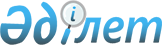 О создании рабочей группы по вопросу ратификации Республикой Казахстан Киотского протокола к Рамочной Конвенции ООН об изменении климата
					
			Утративший силу
			
			
		
					Распоряжение Премьер-Министра Республики Казахстан от 9 июля 1999 года № 99-р. Утратило силу постановлением Правительства Республики Казахстан от 17 апреля 2000 года № 590      Сноска. Утратило силу постановлением Правительства РК от 17.04.2000 № 590.      Для проведения экономической оценки и правовой экспертизы по вопросам ратификации Республикой Казахстан Киотского протокола к Рамочной Конвенции ООН об изменении климата:

      1. Создать рабочую группу по вопросу ратификации Республикой Казахстан Киотского протокола к рамочной Конвенции ООН об изменении климата в следующем составе:Утембаев Ержан Абулхаирович    - Председатель Агентства по стратегическому                                 планированию и реформам Республики Казахстан,                                 руководитель (по согласованию) Ертлесова Жаннат Джургалиевна  - первый вице-Министр финансов Республики                                 КазахстанМусатаев                       - вице-Министр природных ресурсов и охраны Мурат Хабдылжаппарович           окружающей среды Республики КазахстанОйнаров Азамат Рыскулович      - заместитель Председателя Агентства                                 Республики Казахстан по экономическому                                 планированиюВершинин Александр Юрьевич     - и.о. начальника Управления международного                                 права и протокола Министерства юстиции                                 Республики КазахстанСембаев Ерболат Насенович      - советник Департамента многостороннего                                 сотрудничества Министерства иностранных                                 дел Республики КазахстанСулейменов Калкаман Айтпаевич  - начальник отдела Департамента                                 электроэнергетики и твердого топлива                                 Министерства энергетики, индустрии и                                 торговли Республики КазахстанКенжебаева Алия Альжановна     - консультант Отдела внешне-экономических                                 связей и протокола Канцелярии Премьер-                                 Министра Республики КазахстанШакенов                        - главный специалист Департамента Аскар Мухамбеткасымович          экономической политики и специальных                                 программ Агентства по стратегическому                                 планированию и реформам Республики                                 Казахстан, секретарь комиссии                                 (по согласованию)     2. Рабочей группе представить в Правительство Республики Казахстан материалы по вопросам ратификации Республикой Казахстан Киотского протокола к Рамочной Конвенции ООН об изменении климата до 31 декабря 1999 года.      Премьер-Министр

      Республики Казахстан
					© 2012. РГП на ПХВ «Институт законодательства и правовой информации Республики Казахстан» Министерства юстиции Республики Казахстан
				